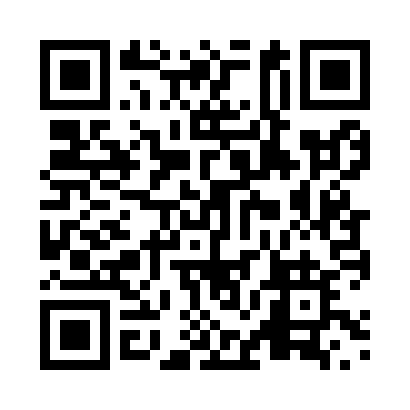 Prayer times for Tilts, Newfoundland and Labrador, CanadaWed 1 May 2024 - Fri 31 May 2024High Latitude Method: Angle Based RulePrayer Calculation Method: Islamic Society of North AmericaAsar Calculation Method: HanafiPrayer times provided by https://www.salahtimes.comDateDayFajrSunriseDhuhrAsrMaghribIsha1Wed4:115:511:036:068:179:572Thu4:095:491:036:078:189:593Fri4:075:471:036:078:2010:014Sat4:055:461:036:088:2110:035Sun4:035:441:036:098:2210:056Mon4:015:431:036:108:2410:067Tue3:585:421:036:108:2510:088Wed3:565:401:036:118:2610:109Thu3:545:391:036:128:2810:1210Fri3:525:371:036:138:2910:1411Sat3:505:361:036:148:3010:1612Sun3:485:351:036:148:3110:1813Mon3:465:331:036:158:3310:2014Tue3:445:321:036:168:3410:2215Wed3:425:311:036:168:3510:2416Thu3:415:301:036:178:3610:2617Fri3:395:291:036:188:3810:2818Sat3:375:281:036:198:3910:3019Sun3:355:271:036:198:4010:3220Mon3:335:251:036:208:4110:3421Tue3:325:241:036:218:4210:3622Wed3:305:231:036:218:4310:3723Thu3:285:231:036:228:4410:3924Fri3:275:221:036:238:4510:4125Sat3:255:211:036:238:4710:4326Sun3:235:201:046:248:4810:4527Mon3:225:191:046:258:4910:4628Tue3:205:181:046:258:5010:4829Wed3:195:181:046:268:5110:5030Thu3:185:171:046:268:5210:5131Fri3:165:161:046:278:5210:53